Besluitenlijst college van 21 februari 2022Beheer patrimonium en infrastructuur	40.	Verbintenissen m.b.t. aanvraag subsidie Provincie Oost-Vlaanderen voor het project F421 Aanleg fietssnelweg  Viermaartlaan-Station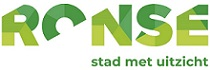 